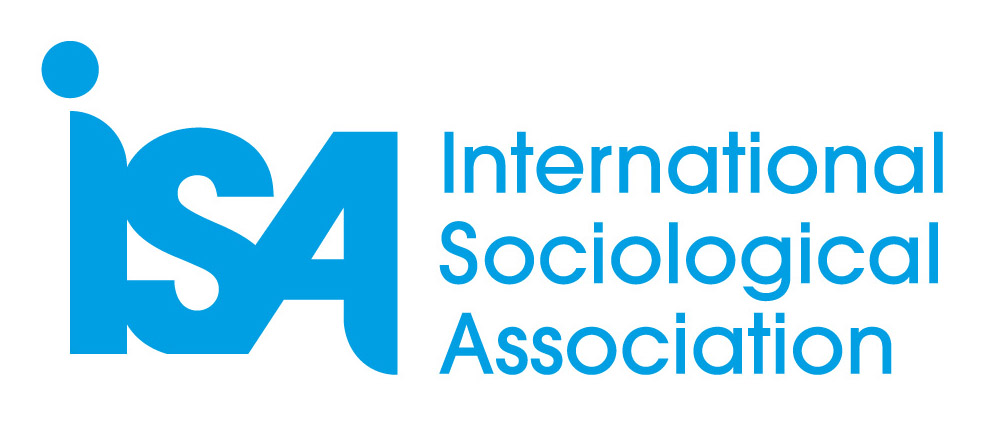 
Application for the ISA XVII International Laboratory for Ph.D. Students in SociologySeptember 5-11, 2022, Tunis, Tunisia1. NameSurname:1. NameFirst name (in full): 2. Gender: □ Female □ Male2. Gender: □ Female □ Male3. Nationality: 3. Nationality: 4. E-mail: 4. E-mail: 5. Education5. Education5. Education5. Education5. EducationDegreeUniversityCountryDepartmentPeriod (year - year)6. PhD Dissertation6.1 Title of Dissertation: 6.2 Supervisor: e-mail: 6.3 I am in ____ year of the PhD program.  I am a □ full-time □ part-time student.6.4 I expect to complete my PhD program and to receive my PhD degree in year ______  7. Research Interest: 8. Current occupation (if any): 8. Current occupation (if any): □ Full time  □ Part-time9. Are you an ISA member?   □ YES  □ NO;  I am member of ISA Research Committee (s) __/___Working Group(s) __/___ Thematic Group(s) _/____.